Primary Muscles of the BodyLabel the muscles on the diagrams below. 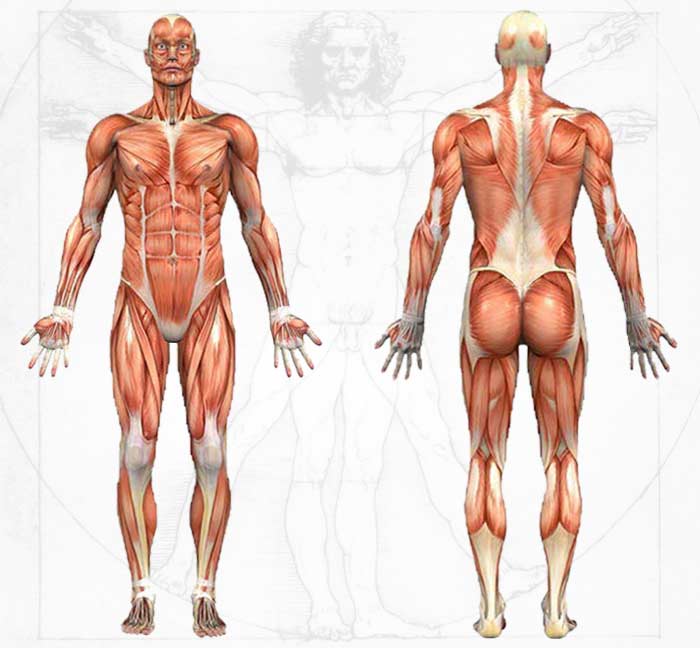 Trapezius 		Deltoid 	                     	Tibialis anterior		 Latissimus Dorsi      	Rectus abdominis 	Gastrocnemius		Biceps Brachii           External oblique 	Pectoralis major 		Quadriceps	     Triceps brachii 			Trapezius 		Deltoid 	                     Tibialis anterior					Latissimus Dorsi       Hamstrings	Rectus abdominis 	Gastrocnemius		Biceps Brachii           External oblique 		Pectoralis major 				Gluteus Maximus     Triceps brachii 